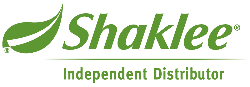  Create A Life You LoveYOUTH ORDERKaren Hurd - WomanWize1024 Centerbooke LN STE 180-F, Suffolk, VA 23434757-672-1072            WomanWize.comKaren@WomanWize.comKaren Hurd - WomanWize1024 Centerbooke LN STE 180-F, Suffolk, VA 23434757-672-1072            WomanWize.comKaren@WomanWize.comDate____________________Date____________________Date____________________TONAME:  ___________________________________________________________________
ADDRESS: _________________________________________________________________
___________________________________________________________________________

PHONE:  __________________________________________     Mobile Y____   N_____EMAIL:  _____________________________________________________CC __________________________________________  EXP   ____/_____  CVV_________NAME:  ___________________________________________________________________
ADDRESS: _________________________________________________________________
___________________________________________________________________________

PHONE:  __________________________________________     Mobile Y____   N_____EMAIL:  _____________________________________________________CC __________________________________________  EXP   ____/_____  CVV_________qtyitem #descriptionSRPTYPEline total89453ADV. Anti-Aging System/Gift294.10Light  / Rich32536Free Gift – Shea Butter Cream35.55FREE89454Anti-Aging System/Gift199.95Light / Rich32539Free Gift Enfuselle Eye Makeup Remover10.00FREE32580YOUTH C + E Radiance94.15YOUTH BB 5 in 1 Cream41.201    2    3   4 32540Enfuselle Eye Treatment24.7032538Enfuselle Calming Complex56.0532539Enfuselle Eye Makeup Remover10.0032563Enfuselle Lip Conditioner7.9032547Enfuselle Mineral Masque19.0532541Enfuselle Body Lotion 21.3032549Enfuselle Moisturizing Shower Gel17.95total Make all checks payable to Karen HurdLook Younger Longer!  Thank you!Subtotal
______     I’d like tohost an LYL event ____YOUTH   ____Nutrition ___ 180Sales tax______  I’d like to have a free Healthprint assessment & ConsultationSHIPPING______  I’d like tolearn more about 5 x 5 Mini ResetTOTAL______  I’d like tolearn more about safe & green Get Clean ______  I’d like tolearn more about creating income w/Shaklee